2023-2024 EĞİTİM ÖĞRETİM YILI EFELER YENİKÖY İLKOKULU STEM KEŞİF KAMPANYASI KAPSAMINDA YAPILAN PROJE RAPORU1.Projenin BaşlığıMavi Dostu Teknemiz (WIFI MODÜLÜ İLE)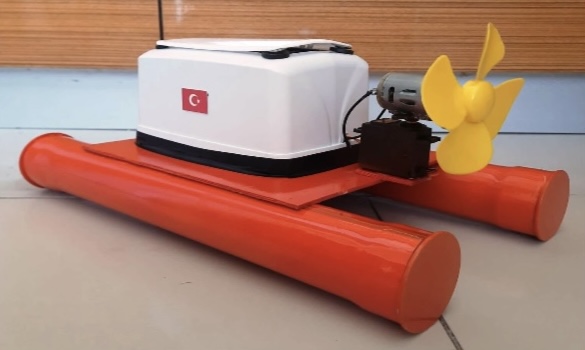 Su kaynakları insanlar tarafından kirletilmektedir. Oluşan su kirliliği insanlara ve denizde yaşayan canlılara büyük zarar vermektedir. Günümüzde su kaynaklarındaki atıkların toplanmasına duyulan ihtiyaç artmakta, konuyla ilgili geniş kitlelere ulaşılması önem kazanmaktadır. Bu projede problem durumu denizlerdeki katı atıklar olarak belirlenmiştir. Tasarlanan tekne ile temiz bir çevreye katkıda bulunarak deniz canlılarının da korunması istenilmektedir. Sürdürülebilir bir hayat desteklenmeye çalışıldığı için ürün prototipi oluşturulurken atık malzemelerden de yararlanılmıştır.2.Proje Ekibi     -Ekip Adı   -Ekip Üyeleri-Proje Danışman ÖğretmenÇevre Dostları2.Proje Ekibi     -Ekip Adı   -Ekip Üyeleri-Proje Danışman ÖğretmenÖznur ÖCAL Miraç KALKAN	Elif Nur ARSLANBerat TOPRAKBaran ŞOKÇİBekir Berk DEMİRBetül DÜREKYeşim BAYRAK3.Projenin ÖzetiTüm dünyayı ilgilendiren ve etkileyen sorunlardan biri olan iklim değişikliği ile mücadele etmekteyiz. Bu mücadele kapsamında yeşil gündem önem kazanarak sürdürülebilir bir yaşam hedef alınmıştır. Ülkemizde çevre sorunlarının önüne geçilmesi ve yeşil gündemin teşvik edilmesi için çalışmalar yapılmaktadır. Projemizde yeşil gündeme Efeler Yeniköy İlkokulu olarak katkı sağlamak istedik. Hedefimiz doğrultusunda “ülkemizdeki denizlerin kirliliği, deniz tabanlarının atıklarla doldurulması” projede tanımlanan problemimizdir. Çevresel bir problem karşısında tasarlanacak ürün ile denizler katı atıklardan kurtarılmış olacak hem de toplanan atıklar geri dönüşüme kazandırılabilecektir. Denizlerin maviliğini yeniden kazandırmak ve geri dönüşüme katkıda bulunmak istiyoruz. Tekne prototipinde atık malzemelerden de yararlanıldı. Kullanılmayan su boruları tapalarla kapatılmıştır. Pleksiglas levha yerleştirilmiştir. Teknenin hareketini sağlayan güç kaynakları teknenin üzerine yerleştirilmiş üzeri peçetelikle kapatılmıştır. Tekneye sineklik telinden çöp toplayıcı hazne yapılmıştır.  Bu hazne teknenin suda hareketi sırasında sudaki katı atıkları haznesine alacaktır. Ayrıca tekneye bağlanan mıknatıs ise sudaki metal atık temsili olan iğneleri toplayacaktır. Tekne yapımında kullanılan su boruları görsel tasarım için kırmızıya boyanmıştır. Arduino kart içerisine tekneyi yönetmeye yarayan kod yerleştirilerek teknenin hareketi sağlanmıştır. Bunun için “ARDUINO IDE 2.2.1” kullanılmıştır.MALZEME LİSTESİKONTROL VE GÜÇ BİRİMİ:1) 1 adet Arduino Uno geliştirme kartı2) 1 adet HC-05/06 Bluetooth Modülü3) 1 adet 12 Volt DC Motor4) 1 adet 5 V MG995 Servo Motor5) 1 adet 5V tek kanallı Röle Kartı6) 1 adet küçük boy Breadbord7) 2 adet 2 pinli on-off anahtar8) 2 adet 18650 li-ion pil ve pil yatağı9) 1 adet 5 V usb powerbank10) USB A to USB B yazıcı kablosu11) Dişi- erkek jumper kablolar12) Erkek-erkek jumper kablolar13) 1 mm damarlı elektrik kablosu (yeterli boyda)14)Pervane (büyük boy)TEKNE VE ÇÖP TOPLAMA FİLESİ PARÇALARI:1) 2 adet 50 cm uzunluğunda 50 mm çaplı PVC tesisat borusu (atık malzeme)2) 4 adet kör tapa (atık malzeme)3) Pleksiglas levha4) 1 adet kağıt peçetelik (atık malzeme)5) Hızlı yapıştırıcı6) Sprey boya7) İzolasyon bandı8) Sineklik teli9) İnşaat teli10) Tel zımba11) 4 adet magnet mıknatısı 12) 4 adet demir rondela13) 2 tane mıknatıs14) Dil çubukları15) Çöp şiş ve pipetYARDIMCI ALET VE MALZEMELER:1) Yan keski2) Makas3) Kıl testere4) Havya, lehim ve pasta5) Gaz ocağıYAZILIM VE UYGULAMALAR:1) Arduino İDE2) RemoteXY tasarım web arayüzü (https://remotexy.com/)3) RemoteXY android/IOS uygulaması (cep telefonundan kumanda için)NOT: Güvenlik önlemleri kapsamında öğrenciler için tehlike oluşturabilecek kesi işlemlerinin yardım eşliğinde yapılması gerekmektedir.KONTROL VE GÜÇ BİRİMİ DEVRE ŞEMASI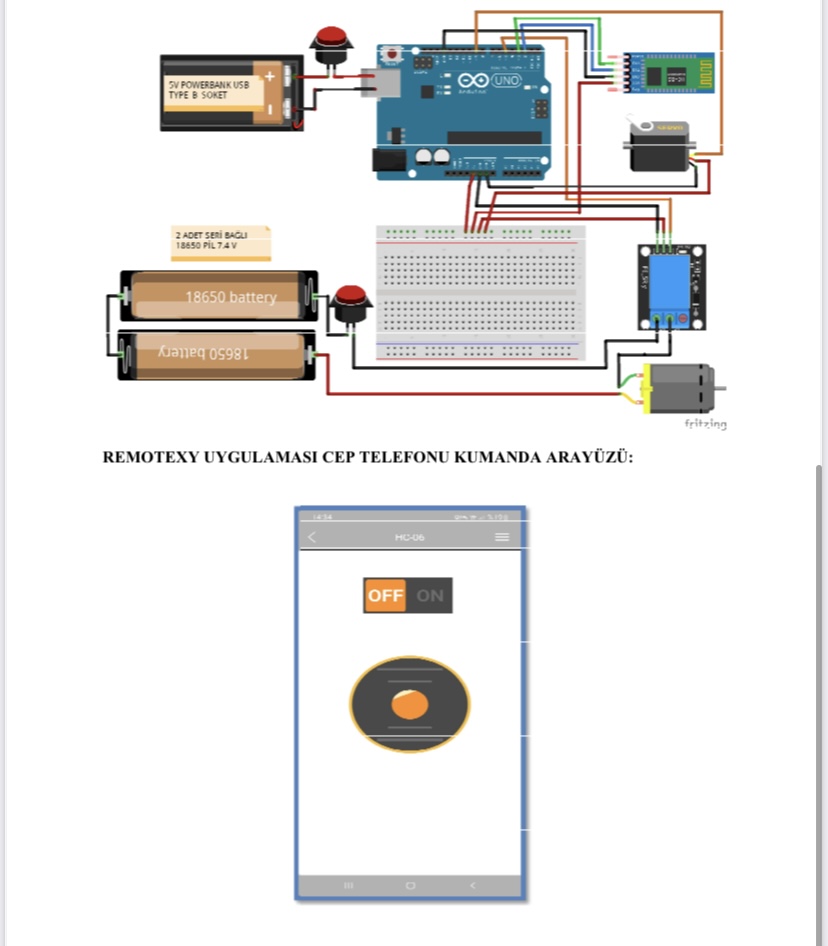 ARDUINO IDE ÜZERİNDEN GELİŞTİRME KARTINA YÜKLENECEK KOD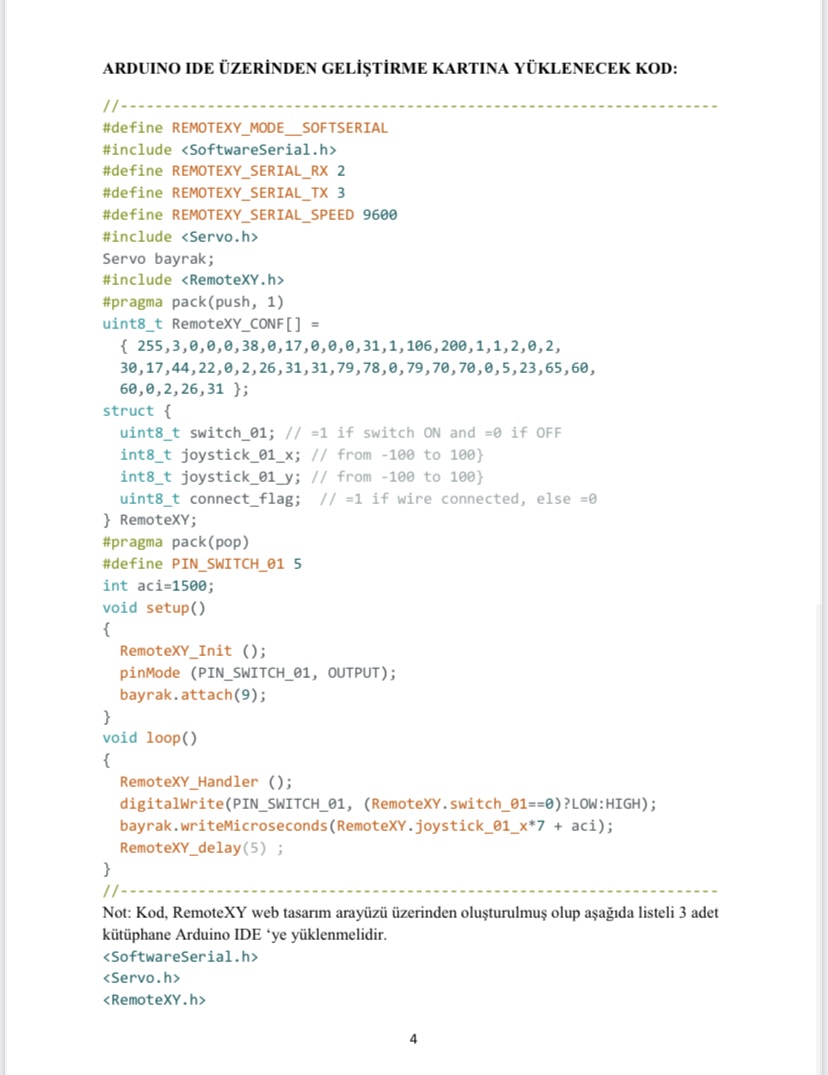 4.Proje Konusunun TanımıDenizlerin doğal olmayan bir şekilde yabancı maddeleri içinde barındırması sonucu oluşan zararların canlılar için ciddi bir tehdit haline gelmesi ve tüm canlıları olumsuz etkilemesi deniz kirliliğinin etkileridir.  Denizlerdeki katı atıklar deniz akıntıları, dalgalar, rüzgarlar ile yolculuk ederek kaynağından çok uzaklara ulaşabiliyor. Bu sebeple bu atıkları insanların yaşamadığı bölgelerde bile görmek mümkün hale gelmektedir. Denizlerdeki katı atıkların kaynakları;-Katı atıkların uygunsuz olarak arıtılması,
-Yetersiz atık yönetimi, 
-Arıtılmamış kanalizasyon boşaltımı ,-Sorumsuzca boşaltılan endüstriyel atıklar,
-Turizm ve eğlence aktiviteleri,- Plastik atıklar (poşetler, plastikten üretilmiş ürün ambalajları, şişeler, kapaklar, oyuncaklar, balonlar vs) - Diğer katı atıkların bilinçli olarak veya bilinçsiz olarak atılması.Kirlilik ekosistemin dengelerini bozarak iklim değişikliğine neden olur. Deniz kirliliğiyle mücadelede ileride bilinçli, çevreye duyarlı ve sorumluluk sahibi vatandaşlar yetiştirmek etkili bir çözüm olacaktır. Böyle bir vatandaş profili “Bugünün küçükleri yarının büyükleri” sözünden yola çıkılarak küçük yaşlardan itibaren çevreci davranışlarda bulunan çocuklarla sağlanabilir. *Giriş/Merak Uyandırma AşamasıÖğrenci araştırmalarında aşağıda yer alan haberden etkilenilmiştir. Günümüz sorunlarından biri olan deniz kirliliği öğrencilerin dikkatini çekmiştir.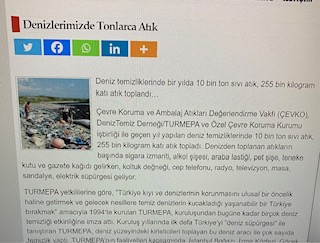       Haber https://www.ciftlikdergisi.com.tr/denizlerimizde-onlarca-atik/ adresinden alınmıştır.Denizlerdeki atık ve ile ilgili videolar izlendi. Video içeriğinde maviliklerin güler yüzlü kahramanı yunus denizlerdeki yaşamı ve atıkların hikayesini anlatıyor. Daha sonra Denizdeki Kirlilik Sıfır Atık Mavi videosu izlendi. Günümüzde her beş balıktan birinin midesinde plastik atıkların tespit edildiği öğrenildi.*Keşfetme/Araştırma- Sorgulamaya Dayalı Etkinlikler AşamasıÖğrencilerle birlikte “Denizleri Süpüren Elektrik Süpürgesi Olsa” adlı kısa hikaye oluşturulur.Hikayenin tamamlanması ve öğrencilerle birlikte okunmasında sonra şu sorular soruldu:SORU 1: Denizlerin rengi neden değişmiştir?SORU 2: Denizde neden hiç balık yok?SORU 2: Deniz kirliliğini azaltabilir miyiz?SORU 3: Hikayede geçen öğrenciler gezi sırasında denizlerin atıklarla kirletildiğini gördüler. Bu sorunu önleyecek ya da denizlerin eski haline dönmesini sağlayacak bir araç tasarlamaya karar verdiler. Biz de denizleri temizlemeye yarayan bir araç tasarlamalarında onlara yardım edelim. Nasıl bir araç tasarlayabiliriz?Öğrenci grupları oluşturulur ve yukarıdaki soruların araştırmalarının yapılması sağlanır.NOT: Verilen hikaye öğrencilerle EBA platformu üzerinden paylaşılmıştır.*Açıklama AşamasıGrup sözcüsü yapılan araştırmalar sonrası elde edilen bilgileri paylaşır.* Derinleştirme-Genişletme/Mühendislik Tasarım Süreci, Diğer Disiplinlerle İlişkilendirme Aşamasıa) Problemin Tanımlanması: Problem durumu olarak deniz kirliliği ve kirlilik için bir araç tasarlanması gerektiği tanımlandı.b) İhtiyaç/Problemin Araştırılması: Okulda akıllı tahtalar ve bilgisayarlar üzerinden öğrencilere danışman öğretmen Yeşim BAYRAK rehberliğinde araştırma fırsatı tanındı. Aydın Çevre ve Şehircilik Müdürlüğü Aydın Çevre Yönetimi ve Denetimi Şube Müdürü Elçin KARADENİZ ile deniz çöplerinin nedenleri, Deniz Çöpü İl Eylem Planı ve ilimizde yapılan çevre çalışmaları hakkında görüşmeler gerçekleştirildi.c) Olası Çözümlerin Geliştirilmesi: Grup üyeleri tarafından beyin fırtınası yapılarak çözüm yollarının öğrenciler tarafından tartışılması, hayal edilmesi, en olası çözümün seçilmesi beklenildi.d) Tasarla: Karar verilen, çözüm olarak belirtilen tasarım çizimleri gerçekleştirildi.e) Yarat: Öğrencilerin tasarlamış oldukları çözümü temsil eden prototip üretmeleri beklenildi.f) Test et: Çözümün işlerliği kontrol edildi. Üretilen tasarım ürününün probleme çözüm getirip getirmediği, amacına hizmet edip etmediği teknenin içerisinde çöpler barındıran su havuzunda çalıştırılmasıyla test edildi. Tekne havuzdaki hareketi sırasında çöp haznesine çöpleri aldı. Test et aşamasında şu sorulara bakıldı:*Tekne su üzerinde hareket etti mi?*Araç wifi modülü ile telefon uygulamasında bulunan kumanda ile istenilen yönü aldı mı?*Araç sudaki çöpleri haznesine topladı mı?g) Geliştir: Test aşamasında eksik olan kısımlar için tekrar tasarım ve yarat aşamasına dönülmesi sağlandı. Projede 9 watt pil ile yapılan denemede güç yetersiz kalmıştır. Wifi modülünün yüksek güç ihtiyacı duymasından dolayı powerbank ile desteklenmiştir. 5 watt küçük boy DC motor ile teknenin hareketini sağlayacak itme gücü elde edilememiştir. 12 watt DC motor ile değiştirilmiştir.SG 90 Selvo motor ile istenilen performans elde edilemediğinden  MG 995 Selvo motor ile değiştirilmiştir.h) Paylaş: Ürün sınıfta diğer öğrencilerle paylaşıldı. Daha sonra okulda gerçekleştirilen sunumla birlikte diğer öğrenciler ve öğretmenlerle paylaşıldı. Okulun web adresinde sergilendi. İnternet haberleri üzerinden haberleştirildi. *Değerlendirme: Öz değerlendirme, diğer öğrenciler ve okul öğretmenleri tarafından değerlendirmeler alındı.,KAVRAM HARİTASI İLE SEBEP - SORUN İLİŞKİLERİNİN SAPTANMASISTEM Projemizin fen, matematik, teknoloji, mühendislik kazanımlarıyla ilişkilendirilmesi:Ürün ile ilgili Literatürİnsansız deniz temizleme aracı Denizatı ‘Doris’ yapay zeka desteklidir. İstanbul Caddebostan sahilinde ilk deneme test sürüşü yapılmıştır. Çöpleri çeşidine göre tespit ederek rapor haline getirebilme özelliğine sahip.Balık tutma amacıyla insansız araç tasarımına başlayan Dr.Altan Koltan, insansız çöp toplayan deniz aracı tasarlamaya başlamıştır. Araç deniz yüzeyindeki çöpleri insansız olarak toplayabiliyor. Balıkesir’de ilk prototipi üretilen robotik araç elektrikli motoru sayesinde deniz yüzeyinde uzaktan kumanda ile kontrol edilebiliyor.İngiltere’den başlayarak dünyanın farklı yerlerinde kullanılan Seabin çeşitli atıkları suyla beraber bünyesine alarak temizleme işlemini yaptıktan sonra temizlenmiş suyu geri bırakıyor. Bu şekilde yılda 20.000 plastik şişe ve 83.000 plastik torba toplayabiliyor.Konunun Önemi (Konuyu değerlendirme tablosu)NOT: Öğrenciler tarafından hazırlanan konuyu değerlendirme tablosu EBA platformu üzerinden öğrenciler tarafından paylaşılmıştır.Atıklardaki cıva, kurşun gibi zehirli maddelerin çevreye zarar vermeden dönüştürülmesiyle doğal kaynaklar korunarak, çevre kirliliğinin önüne geçilir. Doğal kaynaklara verilen zarar en aza indirilir. Atık yönetiminde en öncelikli seçenekler önleme ve geri dönüşümdür. Doğal kaynakların korunması çevre koruma ve insan sağlığı açısından büyük öneme sahiptir. Sürdürülebilir bir geleceğin temelini kirliliğin azaltılması ve geri dönüştürme oluşturur. Bu konuda her bireyin sorumluluk alması gerekir. Bizler daha yeşil ve temiz bir dünyada yaşamak istiyoruz.5.Projenin Amacı6.Proje Uygulama Planı(Proje İş Adımları, Zaman çizelgesi, Maliyet hesabı, Görev dağılım çizelgesi)Projede Yapılacak ÇalışmalarZaman Yönetim TablosuProje Görev Dağılım ÇizelgesiKaynak Kullanım TablosuMaliyet HesabıProjede Yapılan ve Yapılmayan FaaliyetlerÖğrenci Haftalık Değerlendirme Raporları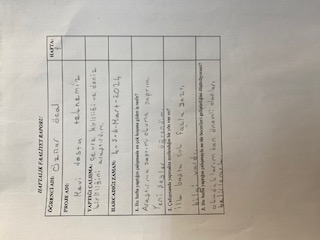 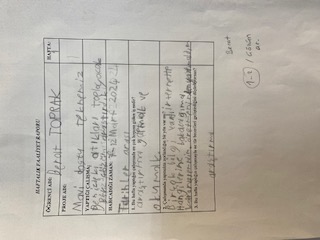 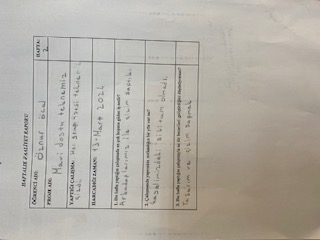 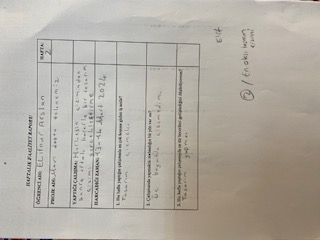 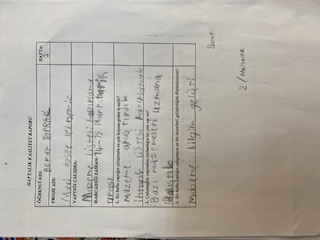 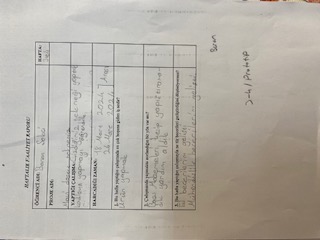 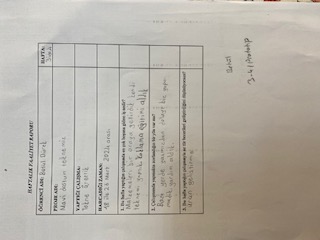 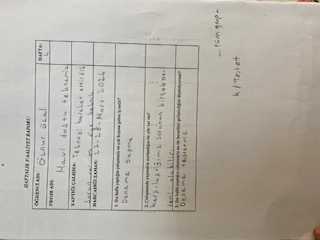 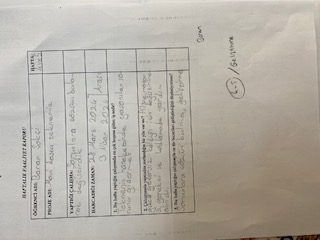 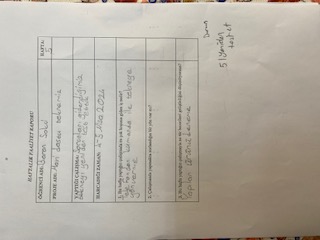 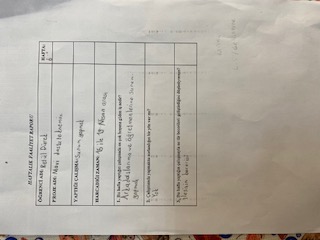 Karşılaşılan Sorunlar7.Geliştirilen ÜrünBelirlenen problem durumuna çözüm için atık ürünler kullanılarak Wifi Modüllü bir deniz aracı tasarlandı. Proje amacında yeşil gündeme ve sürdürülebilirliğe destek olmak yer aldığı için ürün tasarımında da atık ürünler (su borusu, peçetelik vb.) kullanılmaya çalışıldı. Kullanılmayan su boruları tapalarla kapatılmıştır. Pleksiglas levha yerleştirilmiştir. Bunun için tabela üretimi yapan reklamcı tarafından su boruları ve levhanın birleştirilmesi sağlandı. Teknenin hareketini sağlayan güç kaynakları Pleksiglas levha üzerine yerleştirilmiş olup üzeri peçetelikle kapatılmıştır. Teknenin bir tarafına sineklik telinden çöp toplayıcı hazne yapılarak diğer tarafına mıknatıs yerleştirilmiştir.  Bu hazne teknenin suda hareketi sırasında sudaki atıkları haznesine alacaktır. Mıknatıs ise suda metal atık temsili olan iğneleri toplayacaktır. Su boruları görsel tasarım için kırmızıya boyanmıştır. Teknenin hareketi arduino kart içerisine tekneyi yönetmeye yarayan kod yerleştirilerek sağlanmıştır. Bunun için “ARDUINO IDE 2.2.1” kullanılmıştır. Havuzun içerisine katı atıkları temsil eden şişe kapağı, poşet gibi çeşitli atıklar bırakıldı. Wifi Modüllü Mavi Dostu Tekne kirli suda yol aldıkça çöp haznesi sayesinde katı atıkları topladı.8.Sonuç    Ulaşılan      Amaçlar    Ulaşılamayan         Amaçlar1.İklim sorunlarının nedenlerine yönelme ve çözüm için alternatifler bulma,2.İklim değişikliğinin önlenmesine katkıda bulunma,3.Ekolojik dengenin bozulmasını önleme,4.Sürdürülebilirlik kapsamında çevreci tutum sergileme,5.Çevre sorunlarına duyarlı olma,6.Çevre sorunlarına çözüm üretme,7.Çevre sorunlarından biri olan deniz kirliliğine çözüm üretme,8.Denizlere kontrolsüz bir şekilde atılan metalleri toplama,9.Denizdeki çöplerin çevreye verdiği zararı en aza indirme,10.Deniz canlılarını koruma,11.Geri dönüştürülebilen metalleri toplayarak geri kazanma işlemine katkı sağlama,12.Grup çalışmaları ile ürün ortaya çıkarma,13.Öğrenciler arası etkileşimi sağlama,14.Araştırma, sorgulama yapmaya yönlendirme,15.Eleştirel, analitik, yaratıcı düşünmeyi destekleme,16.Problem çözme becerilerini geliştirme,17.Karar verme becerilerini geliştirme,18.Fen ve matematik kavramlarını mühendislik becerileri ile birleştirme,19.Arduiona kart kodlaması ve wifi modülü kullanımı,20.Maliyet hesabı yapma,21.Görsel tasarım yapma,22.Sürdürülebilirliğe destek verme amacı taşındığı için tasarımda atık maddeleri kullanma,23.Tasarımı için gerekli malzemeleri belirleme,24.Ürünlerini test etme,25.Bilinçli vatandaş olarak sorumluluk alma,8.Sonuç    Ulaşılan      Amaçlar    Ulaşılamayan         Amaçlar-Proje ürünü için yaygınlaştırma kanalları sınırlı kalmıştır. Afiş tasarımı yapılabilirdi.-Grup üyelerinin kendi grup logolarını tasarlamaları sağlanamadı.9.DeğerlendirmeProje Çalışması Sayesinde Öğrencilerin Öğrendikleri KazanımlarProjede Geliştirilmesi Gereken YönlerStem Projesi Değerlendirme FormuGrup Üyeleri Tarafından Yapılan Öz DeğerlendirmeBu rubriğin kapsam geçerliği MEB(2018) Fen Bilimleri Dersi Öğretim Programı yoluyla sağlanmıştır.-Problemi tanımlar.-Problem durumu olan deniz kirliliği ile araştırma yapar.-Problemin çözümüne dair araştırma yapar.-Uzman ve yetkili kişilerle görüşmeler yapar.-Eleştirel, analitik ve yaratıcı düşünme becerileri gelişir.-Problem çözme ve karar verme becerileri gelişir.-Problem çözümüne yönelik ürün tasarlar.- Problemin çözümünde fen ve matematikte sahip olduğu kavramları kullanır.-Tasarımları için malzeme listesi hazırlar.-Malzemeler için maliyet hesabı yapar.-Zaman yönetimi yapar.-Planlı ve disiplinli çalışır.-Arduino kart kodlaması kullanır.-Wifi Modülünü öğrenir.-Sorunlar karşısında bir bilim insanı gibi davranır.-Karşılaştıkları güçlükler karşısında pes etmeyerek denemeye devam eder.-Grup içi etkileşim sağlar.-Çalışmasında saygı, sorumluluk ve dayanışma örneği gösterir.-Ürününü amaçları doğrultusunda test eder.-Tekne prototipi ortaya çıkarır.- Probleme çözüm getiren ürünü paylaşır.9.DeğerlendirmeProje Çalışması Sayesinde Öğrencilerin Öğrendikleri KazanımlarProjede Geliştirilmesi Gereken Yönler-Enerjisini güneşten alarak hareket eden bir tekne geliştirilebilir. Amacımız sürdürülebilirliği desteklemek olduğu için projede yenilebilir enerji kullanımı daha faydalı olacaktır.-Projede Web2 araçları kullanılabilir. -Projede sunumlar esnasında powerpoint slaytlarından yararlanılmıştır. Google slaytları kullanılabilir. -Öğrenciler tasarım çizimlerini gerçekleştirirken kağıt kalem kullanmak yerine web2 araçlarından yararlanabilir.- Değerlendirme bölümünde öğrencilerin eğlenerek değerlendirme sürecine katılabileceği web2 araçları kullanılabilir.- Projede QR kodları kullanılabilir. Böylece yenilikçi yönler kazandırılabilir, teknolojik gelişmelerle proje zenginleştirilebilir. 10.Kaynakçahttps://evreka.co/tr/blog/entegre-atik-yonetimi-neden-gerekli/https://azkarbon.com/blog/geri-donusum-ve-atik-yonetimi-neden-onemlidirhttps://scientix.eba.gov.tr/images/upload/Event_35/Gallery/STEM%20E%C4%9Fitimi%20% C3%96%C4%9Fretmen%20El%20Kitab%C4%B1.pdfhttps://akademi.turmepa.org.tr/ogrenci-projeleri/ogrenci-steam-projeleri/kiyidan-atik-toplama-araci-mehmet-akif-ortaokuluhttps://www.denizhaber.net/ogrenciler-steam-ile-denizleri-koruyorum-projesi-icin-yaristilar-haber-114153.htmhttps://www.gemimodelciligi.com/kilavuz2.htmhttps://www.denizhaber.net/insansiz-tekne-doris-deniz-ustunden-cop-topladi-haber-96739.htmhttps://www.milliyet.com.tr/gundem/insansiz-arac-cop-topluyor-2113199https://www.aa.com.tr/tr/turkiye/robotik-deniz-yuzeyi-temizleme-araci-uretti/1314502https://www.ciftlikdergisi.com.tr/denizlerimizde-onlarca-atik/https://bigumigu.com/haber/deniz-temizleyen-cop-kutusu-seabin-gorevine-basladi/http://www.cevreciyiz.com/makale-detay/1672/sifir-atik-mavi-hareketi-ile-180-bin-atik-temizlendihttps://tudav.org/calismalar/kirlilik/denizel-copler/buyuk-tehlike-plastik copler/#:~:text=Bu%20tak%C4%B1lma%20bu%20canl%C4%B1larda%20mutlaka,%C3%A7ok%20derin%20ac%C4%B1lara%20sebep%20olabiliyor.&text=%C4%B0nsan%20sa%C4%9Fl%C4%B1%C4%9F%C4%B1%20i%C3%A7in%20tehdittir%3A&text=Denizdeki%20ve%20k%C4%B1y%C4%B1lardaki%20plastik%20at%C4%B1klar,bula%C5%9F%C4%B1c%C4%B1%20hastal%C4%B1klar%C4%B1n%20yayg%C4%B1nla%C5%9Fmas%C4%B1na%20neden%20olabiliyor.https://www.youtube.com/watch?v=amBYmGiszT0https://www.youtube.com/watch?v=eoWiHRkZz24